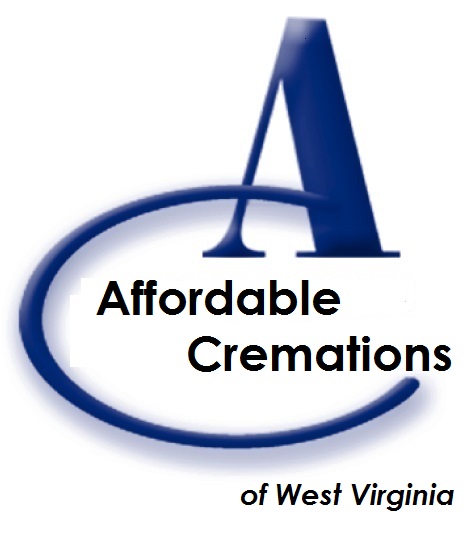 NameNameNameResidenceResidenceResidenceResidenceResidenceResidencePlace of DeathPlace of DeathPlace of DeathPlace of DeathPlace of DeathPlace of DeathPlace of DeathPlace of DeathPlace of DeathPlace of DeathPlace of DeathPlace of DeathDate of DeathDate of DeathDate of DeathDate of DeathDate of DeathDate of DeathDate of DeathDate of DeathDate of DeathDate of DeathDate of DeathDate of DeathTime of DeathTime of DeathTime of DeathTime of DeathTime of DeathAgeContact Contact Contact Contact Social Security NumberSocial Security NumberSocial Security NumberSocial Security NumberSocial Security NumberSocial Security NumberSocial Security NumberSocial Security NumberSocial Security NumberSocial Security NumberSocial Security NumberSocial Security NumberSocial Security NumberSocial Security NumberSocial Security NumberEducationEducationEducationEducationEducationEducationHispanicHispanicHispanicHispanicRaceRaceDate of BirthDate of BirthDate of BirthDate of BirthDate of BirthDate of BirthDate of BirthDate of BirthDate of BirthDate of BirthPlace of BirthPlace of BirthPlace of BirthPlace of BirthPlace of BirthPrecededFather’s NamePrecededFather’s NamePrecededFather’s NamePrecededFather’s NamePrecededFather’s NamePrecededFather’s NamePrecededFather’s NamePrecededFather’s NamePrecededFather’s NamePrecededFather’s NamePrecededFather’s NamePrecededFather’s NameMother’s NameMother’s NameMother’s NameMother’s NameMother’s NameMother’s NameMother’s NameMother’s NameMother’s NameMother’s NameMother’s NameMother’s NameSurvivorsSurvivorsSurvivorsSurvivorsSurvivorsSurvivorsSurvivorsSurvivorsSurvivorsSurvivorsSurvivorsSurvivorsSurvivorsSurvivorsSurvivorsSurvivorsSurvivorsSurvivorsSurvivorsSurvivorsSurvivorsSurvivorsSurvivorsSurvivorsSurvivorsSurvivorsSurvivorsSurvivorsSurvivorsSurvivorsSurvivorsSurvivorsSurvivorsSurvivorsHusband/WifeHusband/WifeHusband/WifeHusband/WifeHusband/WifeHusband/WifeHusband/WifeHusband/WifeHusband/WifeHusband/WifeHusband/WifeHusband/WifeMaiden NameMaiden NameMaiden NameMaiden NameMaiden NameFather/MotherFather/MotherFather/MotherFather/MotherFather/MotherFather/MotherFather/MotherFather/MotherFather/MotherFather/MotherFather/MotherFather/MotherChildrenChildrenChildrenChildrenChildrenChildrenChildrenChildrenChildrenChildrenChildrenChildrenSiblingsSiblingsSiblingsSiblingsSiblingsSiblingsSiblingsSiblingsSiblingsSiblingsSiblingsSiblingsGrandchildrenGrandchildrenGrandchildrenGrandchildrenGrandchildrenGrandchildrenGrandchildrenGrandchildrenGrandchildrenGrandchildrenGrandchildrenGrandchildrenGreat-GrandchildrenGreat-GrandchildrenGreat-GrandchildrenGreat-GrandchildrenGreat-GrandchildrenGreat-GrandchildrenGreat-GrandchildrenGreat-GrandchildrenGreat-Great-Grand ChildrenGreat-Great-Grand ChildrenGreat-Great-Grand ChildrenGreat-Great-Grand ChildrenGreat-Great-Grand ChildrenGreat-Great-Grand ChildrenGreat-Great-Grand ChildrenGreat-Great-Grand ChildrenGreat-Great-Grand ChildrenOccupationOccupationOccupationOccupationOccupationOccupationOccupationOccupationOccupationReligious AffiliationReligious AffiliationReligious AffiliationReligious AffiliationReligious AffiliationReligious AffiliationReligious AffiliationReligious AffiliationReligious AffiliationReligious AffiliationReligious AffiliationReligious AffiliationReligious AffiliationMilitaryMilitaryMilitaryMilitaryService DateService DateService DateService DateService DateService DateService DateService DateService DateService DateService DatePlacePlacePlaceTimeTimeClergyClergyClergyDonationsDonationsDonationsDonationsDonationsInformant Name/Address:  Email: Informant Name/Address:  Email: Informant Name/Address:  Email: Informant Name/Address:  Email: Informant Name/Address:  Email: Informant Name/Address:  Email: Informant Name/Address:  Email: Informant Name/Address:  Email: Informant Name/Address:  Email: Informant Name/Address:  Email: Informant Name/Address:  Email: Informant Name/Address:  Email: Informant Name/Address:  Email: Informant Name/Address:  Email: Informant Name/Address:  Email: Informant Name/Address:  Email: PhysicianPhysicianPhysicianPhysicianPhysicianPhysicianPhysicianPhysicianService Instructions/Reminders:Service Instructions/Reminders:Service Instructions/Reminders:Service Instructions/Reminders:Service Instructions/Reminders:Service Instructions/Reminders:Service Instructions/Reminders:Service Instructions/Reminders:Service Instructions/Reminders:Service Instructions/Reminders:Service Instructions/Reminders:Service Instructions/Reminders:Service Instructions/Reminders:Service Instructions/Reminders:Service Instructions/Reminders:Service Instructions/Reminders:Service Instructions/Reminders:Service Instructions/Reminders:Service Instructions/Reminders:Service Instructions/Reminders:Service Instructions/Reminders:Service Instructions/Reminders:Service Instructions/Reminders:Service Instructions/Reminders:Service Instructions/Reminders:Service Instructions/Reminders:Service Instructions/Reminders:Service Instructions/Reminders:Service Instructions/Reminders:Service Instructions/Reminders:Service Instructions/Reminders:Service Instructions/Reminders:Service Instructions/Reminders:Service Instructions/Reminders: